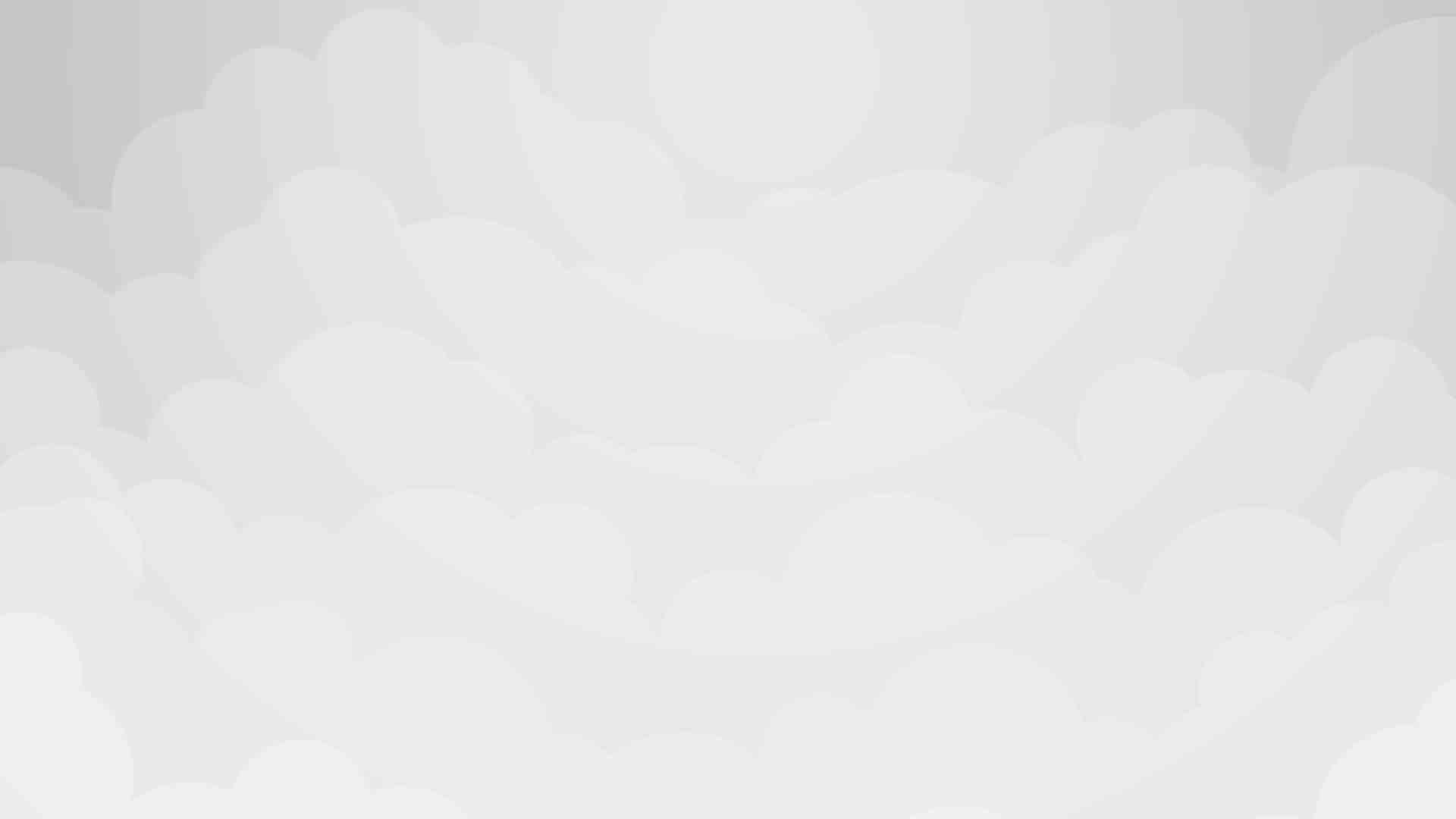 в целях профилактики ДТП в зимних условиях проводится республиканская профилактическая акция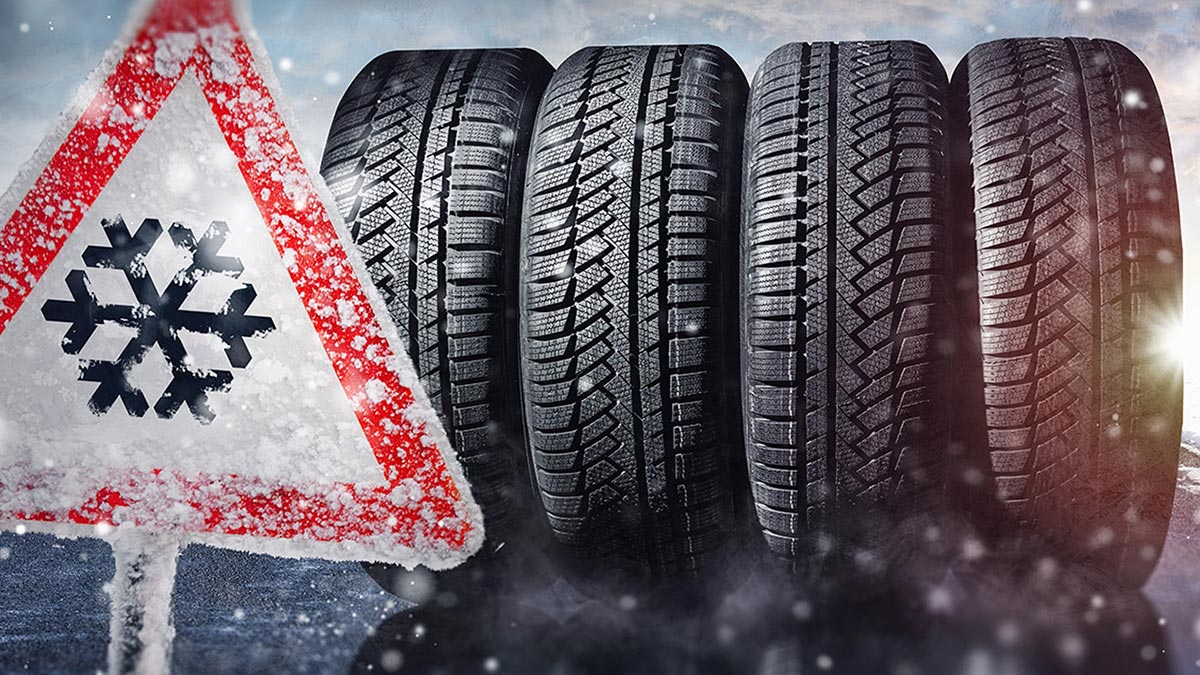 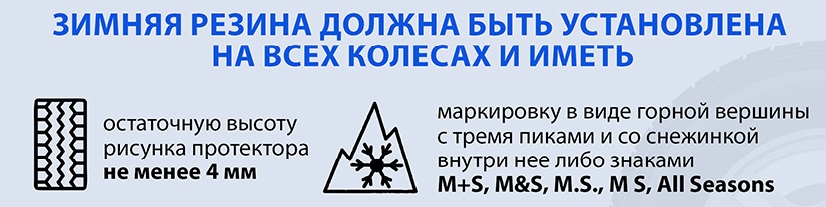 Согласно ПДД, с 1 декабря по 1 мартапри участии в дорожном движении автомобили должны быть оборудованы зимними шинами.За неиспользование на транспортном средстве зимних шин предусмотрен штраф до 1 базовой величины. Повторное такое нарушение в течение года влечет ответственность от 2 до 5 базовых величин.ГАИ УВД Могилевского облисполкома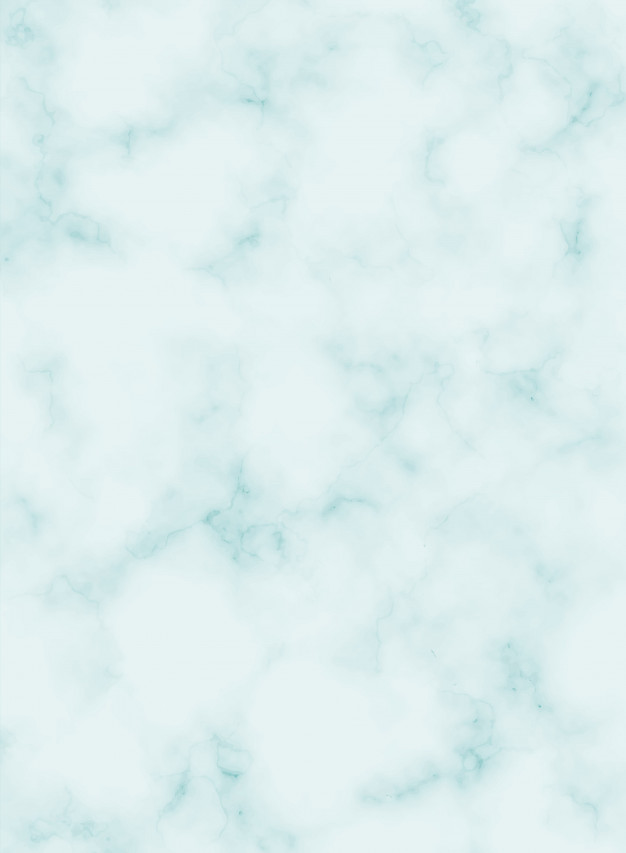 